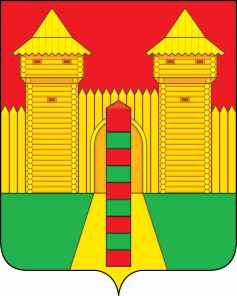 АДМИНИСТРАЦИЯ  МУНИЦИПАЛЬНОГО  ОБРАЗОВАНИЯ «ШУМЯЧСКИЙ   РАЙОН» СМОЛЕНСКОЙ  ОБЛАСТИП О С Т А Н О В Л Е Н И Еот   08.07.2022г.    № 349          п. ШумячиВ соответствии с Земельным кодексом Российской Федерации, решением Шумячского районного Совета депутатов от 01.02.2002г. № 7 «Об управлении и распоряжении земельными участками, находящимися в государственной собственности и расположенными на территории муниципального образования «Шумячский район» Смоленской области», на основании заявления Главы муниципального образования Шумячского городского поселения Н.М. Казаковой  от 27.06.2022г.  № 99 Администрация муниципального образования «Шумячский район» Смоленской областиП О С Т А Н О В Л Я Е Т:                 1.Прекратить право на постоянное (бессрочное) пользование земельным участком  Совету депутатов Шумячского городского поселения на  земельный участок из земель населенных пунктов с кадастровым номером 67:24:0190132:166, находящийся по адресу:  Российская Федерация, Смоленская область, Шумячский район, Шумячское городское поселение, пос. Шумячи, ул. Советская (далее – Участок), для  использования в целях – для общественно-деловой застройки (РДК, библиотека, стройка), площадью 2886 (две тысячи восемьсот восемьдесят шесть) кв.м.2.Направить настоящее постановление ФГБУ «Федеральная кадастровая палата Федеральной службы государственной регистрации, кадастра и картографии» по Смоленской области для внесения соответствующих изменений в кадастровую документацию.Глава муниципального образования «Шумячский район» Смоленской области                                             А.Н. ВасильевО прекращении права на постоянное (бессрочное) пользование земельным участком